Intermaritime Certification Services (ICS)Maritime Labour Convention (MLC, 2006)MLC-Shipboard inspection Checklist for Interim InspectionThis checklist is to be used during Interim Shipboard Inspection in accordance with the Standard A5.1.3.7  (Including the matters listed in Appendix A5-I to the Convention, as far as reasonable and practicable)(*) If the Registered Owner and the Company is the same, please kindly indicate the name and address information in only one boxIt is recommended that:Authorization No.: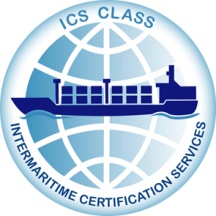 Place:Date( Place of issue of Checklist)( Day, Month, Year)Name of ship:Name of the Registered Owner(*):Address of the Registered Owner(*):Name of the Company(*):Address of the Company(*):IMO Unique Registered Owner Identification Number:IMO Unique Company Identification Number:Distinctive number or letters:Port of registry:Date of registry:Gross tonnage:IMO number:Type of ship:ILO MLCQuestionsQuestionsShipShipShipComments / DocumentsseenILO MLCQuestionsQuestionsYesNoNAComments / DocumentsseenTitle 5 Compliance and enforcement Title 5 Compliance and enforcement Title 5 Compliance and enforcement Title 5 Compliance and enforcement Title 5 Compliance and enforcement Title 5 Compliance and enforcement Title 5 Compliance and enforcement Regulation 5.1.3 Maritime Labour Certificate (MLC) and Declaration of Maritime Labour Compliance (DMLC)Regulation 5.1.3 Maritime Labour Certificate (MLC) and Declaration of Maritime Labour Compliance (DMLC)Regulation 5.1.3 Maritime Labour Certificate (MLC) and Declaration of Maritime Labour Compliance (DMLC)Regulation 5.1.3 Maritime Labour Certificate (MLC) and Declaration of Maritime Labour Compliance (DMLC)Regulation 5.1.3 Maritime Labour Certificate (MLC) and Declaration of Maritime Labour Compliance (DMLC)Regulation 5.1.3 Maritime Labour Certificate (MLC) and Declaration of Maritime Labour Compliance (DMLC)Regulation 5.1.3 Maritime Labour Certificate (MLC) and Declaration of Maritime Labour Compliance (DMLC)A5.1.3.5       A MLC may be issued on an interim basis where:A5.1.3.5       A MLC may be issued on an interim basis where:A5.1.3.5       A MLC may be issued on an interim basis where:A5.1.3.5       A MLC may be issued on an interim basis where:A5.1.3.5       A MLC may be issued on an interim basis where:A5.1.3.5       A MLC may be issued on an interim basis where:A5.1.3.5       A MLC may be issued on an interim basis where:A5.1.3.5(a)A5.1.3.5(a)To new ships on delivery;A5.1.3.5 (b)A5.1.3.5 (b)When a ship changes  flag; A5.1.3.5 (c)A5.1.3.5 (c)When a shipowner assumes responsibility for the operation of a ship which is new to that shipowner A5.1.3.7       An  Interim MLC may only be issued (for a period not exceeding six (6) months) following verification that: A5.1.3.7       An  Interim MLC may only be issued (for a period not exceeding six (6) months) following verification that: A5.1.3.7       An  Interim MLC may only be issued (for a period not exceeding six (6) months) following verification that: A5.1.3.7       An  Interim MLC may only be issued (for a period not exceeding six (6) months) following verification that: A5.1.3.7       An  Interim MLC may only be issued (for a period not exceeding six (6) months) following verification that: A5.1.3.7       An  Interim MLC may only be issued (for a period not exceeding six (6) months) following verification that: A5.1.3.7       An  Interim MLC may only be issued (for a period not exceeding six (6) months) following verification that: A5.1.3.7( a)A5.1.3.7( a)The ship has been inspected , as far as reasonable and practicable, for the matters listed in Appendix A5-I (*);   A5.1.3.7 (b)A5.1.3.7 (b)The shipowner has demonstrated that the ship has adequate procedures to comply with MLC, 2006;  A5.1.3.7 (c)A5.1.3.7 (c)The master is familiar with the requirements of MLC, 2006 and the responsibilities for implementation; and A5.1.3.7 (d)A5.1.3.7 (d)Relevant information has been submitted to the Competent Authority or Recognized Organization to produce a DMLC (*) Appendix A5-I: The working and living conditions of seafarers that must be inspected, as far as reasonable and practicable:   (*) Appendix A5-I: The working and living conditions of seafarers that must be inspected, as far as reasonable and practicable:   (*) Appendix A5-I: The working and living conditions of seafarers that must be inspected, as far as reasonable and practicable:   (*) Appendix A5-I: The working and living conditions of seafarers that must be inspected, as far as reasonable and practicable:   (*) Appendix A5-I: The working and living conditions of seafarers that must be inspected, as far as reasonable and practicable:   (*) Appendix A5-I: The working and living conditions of seafarers that must be inspected, as far as reasonable and practicable:   (*) Appendix A5-I: The working and living conditions of seafarers that must be inspected, as far as reasonable and practicable:   A1.1.1A1.1.1Minimum ageA1.2.1A1.2.1Medical certificationReg.1.3.1Reg.1.3.1Qualifications of seafarersA2.1.1.8 (a)A2.1.1.8 (a)Seafarer´s employment agreements (SEA)A1.4.2A1.4.2Use of any licensed or certified or regulated private recruitment and placement service A2.3.3A2.3.3Hours of works or restA2.7.1A2.7.1Manning levels for the shipA3.1.1 (a)A3.1.1 (a)AccommodationA3.1.5 A3.1.5 On-board recreational facilitiesA3.2.2 (a)A3.2.2 (a)Food and cateringA4.3A4.3Health and safety and accident preventionA4.1A4.1On-board medical careA5.1.5A5.1.5On-board complaint proceduresA2.2.1A2.2.1Payment of wagesGeneral comments:      An Interim MLC may be issued valid for a period not exceeding six (6) months. ……………………………….No Full Term MLC to be issued until Initial Inspection will be carried outNo Full Term MLC to be issued until Initial Inspection will be carried outNote: Initial inspection shall be carried out prior to expiry of the Interim MLCNote: Initial inspection shall be carried out prior to expiry of the Interim MLCI have issued the Interim MLC No.I have issued the Interim MLC No.I have issued the Interim MLC No.I have issued the Interim MLC No.I have issued the Interim MLC No.atat(Place of issue of  Interim MLC)(Place of issue of  Interim MLC)theofofofof..(Day)(Day)(Month)(Month)(Year)(Year)Valid until:Valid until:ofofofofof.(Day)(Day)(Month)(Year)(Year)Note: Interim MLC may be issued for a period not exceeding six (6) months in accordance with the Standard A5.1.3.6 Note: Interim MLC may be issued for a period not exceeding six (6) months in accordance with the Standard A5.1.3.6 Note: Interim MLC may be issued for a period not exceeding six (6) months in accordance with the Standard A5.1.3.6 Note: Interim MLC may be issued for a period not exceeding six (6) months in accordance with the Standard A5.1.3.6 Note: Interim MLC may be issued for a period not exceeding six (6) months in accordance with the Standard A5.1.3.6 Note: Interim MLC may be issued for a period not exceeding six (6) months in accordance with the Standard A5.1.3.6 Note: Interim MLC may be issued for a period not exceeding six (6) months in accordance with the Standard A5.1.3.6 Note: Interim MLC may be issued for a period not exceeding six (6) months in accordance with the Standard A5.1.3.6 Note: Interim MLC may be issued for a period not exceeding six (6) months in accordance with the Standard A5.1.3.6 Note: Interim MLC may be issued for a period not exceeding six (6) months in accordance with the Standard A5.1.3.6 Note: Interim MLC may be issued for a period not exceeding six (6) months in accordance with the Standard A5.1.3.6 Note: Interim MLC may be issued for a period not exceeding six (6) months in accordance with the Standard A5.1.3.6 Note: Interim MLC may be issued for a period not exceeding six (6) months in accordance with the Standard A5.1.3.6 Issued at :Issued at :theofof.(Place of issue of Checklist) (Day)(Month)(Year)(Year)Name and Signature of duly authorized MLC Inspector  Name and Signature of duly authorized MLC Inspector  Name and Signature of duly authorized MLC Inspector  Name and Signature of duly authorized MLC Inspector  Name and Signature of duly authorized MLC Inspector  Name and Signature of duly authorized MLC Inspector  Name and Signature of duly authorized MLC Inspector  Name and Signature of duly authorized MLC Inspector  Name and Signature of duly authorized MLC Inspector  Name and Signature of duly authorized MLC Inspector  Name and Signature of duly authorized MLC Inspector  		By: Intermaritime Certification Services (ICS)		By: Intermaritime Certification Services (ICS)		By: Intermaritime Certification Services (ICS)		By: Intermaritime Certification Services (ICS)		By: Intermaritime Certification Services (ICS)		By: Intermaritime Certification Services (ICS)		By: Intermaritime Certification Services (ICS)		By: Intermaritime Certification Services (ICS)		By: Intermaritime Certification Services (ICS)		By: Intermaritime Certification Services (ICS)		By: Intermaritime Certification Services (ICS)